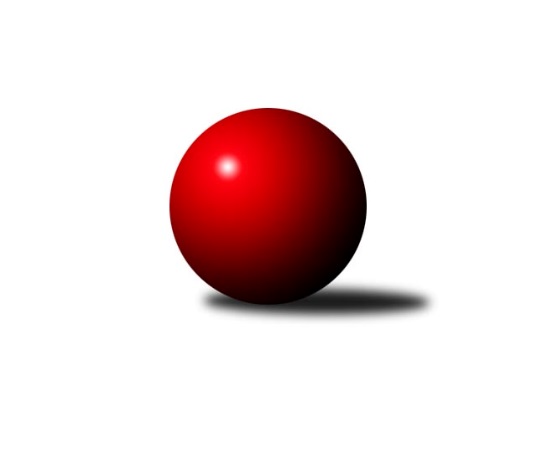 Č.2Ročník 2019/2020	15.9.2019 1. KLZ 2019/2020Statistika 2. kolaTabulka družstev:		družstvo	záp	výh	rem	proh	skore	sety	průměr	body	plné	dorážka	chyby	1.	KK Slovan Rosice	2	2	0	0	13.0 : 3.0 	(33.5 : 14.5)	3382	4	2214	1168	19	2.	KK Slavia Praha	2	2	0	0	13.0 : 3.0 	(32.5 : 15.5)	3369	4	2246	1123	24.5	3.	KC Zlín	2	2	0	0	13.0 : 3.0 	(30.0 : 18.0)	3099	4	2133	966	49.5	4.	KK Blansko	2	1	1	0	12.0 : 4.0 	(31.0 : 17.0)	3366	3	2241	1125	27.5	5.	TJ Valašské Meziříčí	2	1	0	1	8.0 : 8.0 	(25.0 : 23.0)	3293	2	2233	1060	24.5	6.	SKK Rokycany	2	1	0	1	6.0 : 10.0 	(18.0 : 30.0)	3255	2	2188	1067	29	7.	TJ Spartak Přerov	2	1	0	1	6.0 : 10.0 	(17.5 : 30.5)	3184	2	2151	1034	31	8.	SKK Náchod	2	0	1	1	6.0 : 10.0 	(23.5 : 24.5)	3280	1	2215	1065	33	9.	TJ Sokol Duchcov	2	0	1	1	6.0 : 10.0 	(20.0 : 28.0)	3274	1	2187	1087	30	10.	KK PSJ Jihlava	2	0	1	1	5.0 : 11.0 	(17.0 : 31.0)	3213	1	2161	1052	44	11.	KK Zábřeh	2	0	0	2	6.0 : 10.0 	(24.5 : 23.5)	3089	0	2156	933	45.5	12.	KK Konstruktiva Praha	2	0	0	2	2.0 : 14.0 	(15.5 : 32.5)	3006	0	2085	921	47.5Tabulka doma:		družstvo	záp	výh	rem	proh	skore	sety	průměr	body	maximum	minimum	1.	KC Zlín	2	2	0	0	13.0 : 3.0 	(30.0 : 18.0)	3099	4	3118	3079	2.	KK Blansko	1	1	0	0	8.0 : 0.0 	(19.0 : 5.0)	3406	2	3406	3406	3.	KK Slovan Rosice	1	1	0	0	7.0 : 1.0 	(18.5 : 5.5)	3517	2	3517	3517	4.	TJ Valašské Meziříčí	1	1	0	0	6.0 : 2.0 	(16.0 : 8.0)	3332	2	3332	3332	5.	KK Slavia Praha	1	1	0	0	6.0 : 2.0 	(15.0 : 9.0)	3306	2	3306	3306	6.	SKK Rokycany	1	1	0	0	6.0 : 2.0 	(13.0 : 11.0)	3274	2	3274	3274	7.	SKK Náchod	1	0	1	0	4.0 : 4.0 	(12.5 : 11.5)	3305	1	3305	3305	8.	TJ Sokol Duchcov	1	0	1	0	4.0 : 4.0 	(12.0 : 12.0)	3316	1	3316	3316	9.	KK PSJ Jihlava	0	0	0	0	0.0 : 0.0 	(0.0 : 0.0)	0	0	0	10000	10.	KK Zábřeh	1	0	0	1	3.0 : 5.0 	(13.0 : 11.0)	3182	0	3182	3182	11.	KK Konstruktiva Praha	1	0	0	1	2.0 : 6.0 	(9.0 : 15.0)	3115	0	3115	3115	12.	TJ Spartak Přerov	1	0	0	1	1.0 : 7.0 	(6.5 : 17.5)	3174	0	3174	3174Tabulka venku:		družstvo	záp	výh	rem	proh	skore	sety	průměr	body	maximum	minimum	1.	KK Slavia Praha	1	1	0	0	7.0 : 1.0 	(17.5 : 6.5)	3432	2	3432	3432	2.	KK Slovan Rosice	1	1	0	0	6.0 : 2.0 	(15.0 : 9.0)	3246	2	3246	3246	3.	TJ Spartak Přerov	1	1	0	0	5.0 : 3.0 	(11.0 : 13.0)	3194	2	3194	3194	4.	KK Blansko	1	0	1	0	4.0 : 4.0 	(12.0 : 12.0)	3325	1	3325	3325	5.	KK PSJ Jihlava	2	0	1	1	5.0 : 11.0 	(17.0 : 31.0)	3213	1	3254	3171	6.	KC Zlín	0	0	0	0	0.0 : 0.0 	(0.0 : 0.0)	0	0	0	10000	7.	KK Zábřeh	1	0	0	1	3.0 : 5.0 	(11.5 : 12.5)	2995	0	2995	2995	8.	SKK Náchod	1	0	0	1	2.0 : 6.0 	(11.0 : 13.0)	3254	0	3254	3254	9.	TJ Valašské Meziříčí	1	0	0	1	2.0 : 6.0 	(9.0 : 15.0)	3253	0	3253	3253	10.	TJ Sokol Duchcov	1	0	0	1	2.0 : 6.0 	(8.0 : 16.0)	3231	0	3231	3231	11.	KK Konstruktiva Praha	1	0	0	1	0.0 : 8.0 	(6.5 : 17.5)	2897	0	2897	2897	12.	SKK Rokycany	1	0	0	1	0.0 : 8.0 	(5.0 : 19.0)	3235	0	3235	3235Tabulka podzimní části:		družstvo	záp	výh	rem	proh	skore	sety	průměr	body	doma	venku	1.	KK Slovan Rosice	2	2	0	0	13.0 : 3.0 	(33.5 : 14.5)	3382	4 	1 	0 	0 	1 	0 	0	2.	KK Slavia Praha	2	2	0	0	13.0 : 3.0 	(32.5 : 15.5)	3369	4 	1 	0 	0 	1 	0 	0	3.	KC Zlín	2	2	0	0	13.0 : 3.0 	(30.0 : 18.0)	3099	4 	2 	0 	0 	0 	0 	0	4.	KK Blansko	2	1	1	0	12.0 : 4.0 	(31.0 : 17.0)	3366	3 	1 	0 	0 	0 	1 	0	5.	TJ Valašské Meziříčí	2	1	0	1	8.0 : 8.0 	(25.0 : 23.0)	3293	2 	1 	0 	0 	0 	0 	1	6.	SKK Rokycany	2	1	0	1	6.0 : 10.0 	(18.0 : 30.0)	3255	2 	1 	0 	0 	0 	0 	1	7.	TJ Spartak Přerov	2	1	0	1	6.0 : 10.0 	(17.5 : 30.5)	3184	2 	0 	0 	1 	1 	0 	0	8.	SKK Náchod	2	0	1	1	6.0 : 10.0 	(23.5 : 24.5)	3280	1 	0 	1 	0 	0 	0 	1	9.	TJ Sokol Duchcov	2	0	1	1	6.0 : 10.0 	(20.0 : 28.0)	3274	1 	0 	1 	0 	0 	0 	1	10.	KK PSJ Jihlava	2	0	1	1	5.0 : 11.0 	(17.0 : 31.0)	3213	1 	0 	0 	0 	0 	1 	1	11.	KK Zábřeh	2	0	0	2	6.0 : 10.0 	(24.5 : 23.5)	3089	0 	0 	0 	1 	0 	0 	1	12.	KK Konstruktiva Praha	2	0	0	2	2.0 : 14.0 	(15.5 : 32.5)	3006	0 	0 	0 	1 	0 	0 	1Tabulka jarní části:		družstvo	záp	výh	rem	proh	skore	sety	průměr	body	doma	venku	1.	TJ Sokol Duchcov	0	0	0	0	0.0 : 0.0 	(0.0 : 0.0)	0	0 	0 	0 	0 	0 	0 	0 	2.	KK Zábřeh	0	0	0	0	0.0 : 0.0 	(0.0 : 0.0)	0	0 	0 	0 	0 	0 	0 	0 	3.	TJ Spartak Přerov	0	0	0	0	0.0 : 0.0 	(0.0 : 0.0)	0	0 	0 	0 	0 	0 	0 	0 	4.	SKK Rokycany	0	0	0	0	0.0 : 0.0 	(0.0 : 0.0)	0	0 	0 	0 	0 	0 	0 	0 	5.	SKK Náchod	0	0	0	0	0.0 : 0.0 	(0.0 : 0.0)	0	0 	0 	0 	0 	0 	0 	0 	6.	KK Slavia Praha	0	0	0	0	0.0 : 0.0 	(0.0 : 0.0)	0	0 	0 	0 	0 	0 	0 	0 	7.	KC Zlín	0	0	0	0	0.0 : 0.0 	(0.0 : 0.0)	0	0 	0 	0 	0 	0 	0 	0 	8.	TJ Valašské Meziříčí	0	0	0	0	0.0 : 0.0 	(0.0 : 0.0)	0	0 	0 	0 	0 	0 	0 	0 	9.	KK PSJ Jihlava	0	0	0	0	0.0 : 0.0 	(0.0 : 0.0)	0	0 	0 	0 	0 	0 	0 	0 	10.	KK Konstruktiva Praha	0	0	0	0	0.0 : 0.0 	(0.0 : 0.0)	0	0 	0 	0 	0 	0 	0 	0 	11.	KK Slovan Rosice	0	0	0	0	0.0 : 0.0 	(0.0 : 0.0)	0	0 	0 	0 	0 	0 	0 	0 	12.	KK Blansko	0	0	0	0	0.0 : 0.0 	(0.0 : 0.0)	0	0 	0 	0 	0 	0 	0 	0 Zisk bodů pro družstvo:		jméno hráče	družstvo	body	zápasy	v %	dílčí body	sety	v %	1.	Simona Koutníková 	TJ Sokol Duchcov  	3.0	/	3	(100%)	9.0	/	12	(75%)	2.	Martina Hrdinová 	SKK Náchod  	2.0	/	2	(100%)	8.0	/	8	(100%)	3.	Adéla Kolaříková 	TJ Sokol Duchcov  	2.0	/	3	(67%)	8.0	/	12	(67%)	4.	Lenka Kalová 	KK Blansko  	2.0	/	2	(100%)	7.5	/	8	(94%)	5.	Lenka Horňáková 	KK Zábřeh 	2.0	/	2	(100%)	7.0	/	8	(88%)	6.	Olga Hejhalová 	KK Slavia Praha 	2.0	/	2	(100%)	7.0	/	8	(88%)	7.	Lucie Nevřivová 	KK Blansko  	2.0	/	2	(100%)	7.0	/	8	(88%)	8.	Vlasta Kohoutová 	KK Slavia Praha 	2.0	/	2	(100%)	7.0	/	8	(88%)	9.	Natálie Topičová 	KK Slovan Rosice 	2.0	/	2	(100%)	7.0	/	8	(88%)	10.	Andrea Axmanová 	KK Slovan Rosice 	2.0	/	2	(100%)	7.0	/	8	(88%)	11.	Zuzana Slovenčíková 	KC Zlín 	2.0	/	3	(67%)	7.0	/	12	(58%)	12.	Lucie Vaverková 	KK Slovan Rosice 	2.0	/	2	(100%)	6.0	/	8	(75%)	13.	Marcela Balvínová 	KK Zábřeh 	2.0	/	2	(100%)	6.0	/	8	(75%)	14.	Lenka Menšíková 	KC Zlín 	2.0	/	2	(100%)	6.0	/	8	(75%)	15.	Michaela Matlachová 	KC Zlín 	2.0	/	3	(67%)	6.0	/	12	(50%)	16.	Bohdana Jankových 	KC Zlín 	2.0	/	3	(67%)	6.0	/	12	(50%)	17.	Šárka Marková 	KK Slavia Praha 	2.0	/	2	(100%)	5.5	/	8	(69%)	18.	Petra Šustková 	KC Zlín 	2.0	/	2	(100%)	5.5	/	8	(69%)	19.	Aneta Cvejnová 	SKK Náchod  	2.0	/	2	(100%)	4.5	/	8	(56%)	20.	Pavla Čípová 	TJ Valašské Meziříčí 	2.0	/	2	(100%)	4.0	/	8	(50%)	21.	Nikol Plačková 	TJ Sokol Duchcov  	1.0	/	3	(33%)	7.0	/	12	(58%)	22.	Anna Štraufová 	KK Slovan Rosice 	1.0	/	2	(50%)	6.0	/	8	(75%)	23.	Ivana Marančáková 	TJ Valašské Meziříčí 	1.0	/	2	(50%)	6.0	/	8	(75%)	24.	Helena Daňková 	KK Blansko  	1.0	/	2	(50%)	5.0	/	8	(63%)	25.	Martina Zimáková 	KC Zlín 	1.0	/	2	(50%)	5.0	/	8	(63%)	26.	Linda Lidman 	SKK Rokycany 	1.0	/	2	(50%)	4.5	/	8	(56%)	27.	Jana Braunová 	KK PSJ Jihlava 	1.0	/	2	(50%)	4.0	/	8	(50%)	28.	Eliška Petrů 	KK Blansko  	1.0	/	2	(50%)	4.0	/	8	(50%)	29.	Markéta Vlčková 	TJ Valašské Meziříčí 	1.0	/	2	(50%)	4.0	/	8	(50%)	30.	Šárka Dvořáková 	KK PSJ Jihlava 	1.0	/	2	(50%)	4.0	/	8	(50%)	31.	Zuzana Machalová 	TJ Spartak Přerov 	1.0	/	2	(50%)	4.0	/	8	(50%)	32.	Zdeňka Ševčíková 	KK Blansko  	1.0	/	2	(50%)	4.0	/	8	(50%)	33.	Barbora Janyšková 	TJ Spartak Přerov 	1.0	/	2	(50%)	3.5	/	8	(44%)	34.	Michaela Provazníková 	SKK Rokycany 	1.0	/	2	(50%)	3.5	/	8	(44%)	35.	Soňa Lahodová 	KK Blansko  	1.0	/	2	(50%)	3.5	/	8	(44%)	36.	Petra Najmanová 	KK Konstruktiva Praha 	1.0	/	1	(100%)	3.0	/	4	(75%)	37.	Natálie Trochtová 	KC Zlín 	1.0	/	1	(100%)	3.0	/	4	(75%)	38.	Michaela Kučerová 	KK Slavia Praha 	1.0	/	1	(100%)	3.0	/	4	(75%)	39.	Markéta Hofmanová 	TJ Sokol Duchcov  	1.0	/	1	(100%)	3.0	/	4	(75%)	40.	Monika Pavelková 	TJ Spartak Přerov 	1.0	/	1	(100%)	3.0	/	4	(75%)	41.	Iva Rosendorfová 	KK Slovan Rosice 	1.0	/	1	(100%)	3.0	/	4	(75%)	42.	Ivana Kaanová 	KK Slavia Praha 	1.0	/	1	(100%)	3.0	/	4	(75%)	43.	Karolína Derahová 	KK PSJ Jihlava 	1.0	/	1	(100%)	3.0	/	4	(75%)	44.	Veronika Horková 	SKK Rokycany 	1.0	/	2	(50%)	3.0	/	8	(38%)	45.	Barbora Ambrová 	TJ Sokol Duchcov  	1.0	/	2	(50%)	3.0	/	8	(38%)	46.	Lenka Findejsová 	SKK Rokycany 	1.0	/	2	(50%)	3.0	/	8	(38%)	47.	Tereza Chlumská 	KK Konstruktiva Praha 	1.0	/	2	(50%)	3.0	/	8	(38%)	48.	Lenka Kubová 	KK Zábřeh 	1.0	/	2	(50%)	3.0	/	8	(38%)	49.	Helena Gruszková 	KK Slavia Praha 	1.0	/	2	(50%)	3.0	/	8	(38%)	50.	Dita Trochtová 	KC Zlín 	1.0	/	2	(50%)	2.5	/	8	(31%)	51.	Olga Ollingerová 	KK Zábřeh 	1.0	/	1	(100%)	2.0	/	4	(50%)	52.	Kristýna Štreitová 	TJ Valašské Meziříčí 	1.0	/	1	(100%)	2.0	/	4	(50%)	53.	Michaela Beňová 	TJ Spartak Přerov 	1.0	/	1	(100%)	2.0	/	4	(50%)	54.	Petra Dočkalová 	KK PSJ Jihlava 	1.0	/	1	(100%)	2.0	/	4	(50%)	55.	Aneta Ondovčáková 	KK Slovan Rosice 	1.0	/	1	(100%)	2.0	/	4	(50%)	56.	Jana Navláčilová 	TJ Valašské Meziříčí 	1.0	/	1	(100%)	2.0	/	4	(50%)	57.	Lenka Concepción 	KK PSJ Jihlava 	1.0	/	2	(50%)	2.0	/	8	(25%)	58.	Jana Čiháková 	KK Konstruktiva Praha 	0.0	/	2	(0%)	3.5	/	8	(44%)	59.	Klára Tobolová 	TJ Valašské Meziříčí 	0.0	/	2	(0%)	3.0	/	8	(38%)	60.	Kamila Chládková 	KK Zábřeh 	0.0	/	2	(0%)	3.0	/	8	(38%)	61.	Nikola Portyšová 	SKK Náchod  	0.0	/	2	(0%)	3.0	/	8	(38%)	62.	Šárka Majerová 	SKK Náchod  	0.0	/	2	(0%)	3.0	/	8	(38%)	63.	Dana Wiedermannová 	KK Zábřeh 	0.0	/	2	(0%)	2.5	/	8	(31%)	64.	Nina Brožková 	SKK Náchod  	0.0	/	1	(0%)	2.0	/	4	(50%)	65.	Michaela Bagári 	TJ Valašské Meziříčí 	0.0	/	1	(0%)	2.0	/	4	(50%)	66.	Dana Uhříková 	TJ Valašské Meziříčí 	0.0	/	1	(0%)	2.0	/	4	(50%)	67.	Vladimíra Malinská 	KK Slavia Praha 	0.0	/	1	(0%)	2.0	/	4	(50%)	68.	Lucie Moravcová 	SKK Náchod  	0.0	/	2	(0%)	2.0	/	8	(25%)	69.	Pavlína Procházková 	TJ Spartak Přerov 	0.0	/	2	(0%)	2.0	/	8	(25%)	70.	Nikola Tatoušková 	KK Slovan Rosice 	0.0	/	1	(0%)	1.5	/	4	(38%)	71.	Monika Kočí 	TJ Spartak Přerov 	0.0	/	1	(0%)	1.0	/	4	(25%)	72.	Eva Rosendorfská 	KK PSJ Jihlava 	0.0	/	1	(0%)	1.0	/	4	(25%)	73.	Alena Kantnerová 	KK Slovan Rosice 	0.0	/	1	(0%)	1.0	/	4	(25%)	74.	Edita Koblížková 	KK Konstruktiva Praha 	0.0	/	1	(0%)	1.0	/	4	(25%)	75.	Kateřina Kotoučová 	KK Konstruktiva Praha 	0.0	/	1	(0%)	1.0	/	4	(25%)	76.	Martina Janyšková 	TJ Spartak Přerov 	0.0	/	1	(0%)	1.0	/	4	(25%)	77.	Marie Chlumská 	KK Konstruktiva Praha 	0.0	/	1	(0%)	1.0	/	4	(25%)	78.	Romana Švubová 	KK Zábřeh 	0.0	/	1	(0%)	1.0	/	4	(25%)	79.	Kateřina Majerová 	SKK Náchod  	0.0	/	1	(0%)	1.0	/	4	(25%)	80.	Martina Melchertová 	KK PSJ Jihlava 	0.0	/	2	(0%)	1.0	/	8	(13%)	81.	Růžena Svobodová 	TJ Sokol Duchcov  	0.0	/	2	(0%)	1.0	/	8	(13%)	82.	Anna Mašlaňová 	TJ Spartak Přerov 	0.0	/	2	(0%)	1.0	/	8	(13%)	83.	Kateřina Ambrová 	TJ Sokol Duchcov  	0.0	/	2	(0%)	1.0	/	8	(13%)	84.	Štěpánka Vytisková 	SKK Rokycany 	0.0	/	2	(0%)	1.0	/	8	(13%)	85.	Martina Starecki 	KK Konstruktiva Praha 	0.0	/	2	(0%)	1.0	/	8	(13%)	86.	Monika Radová 	TJ Sokol Duchcov  	0.0	/	1	(0%)	0.0	/	4	(0%)Průměry na kuželnách:		kuželna	průměr	plné	dorážka	chyby	výkon na hráče	1.	KK Slovan Rosice, 1-4	3344	2207	1137	31.0	(557.3)	2.	KK Blansko, 1-6	3320	2202	1118	22.5	(553.4)	3.	Duchcov, 1-4	3320	2240	1080	36.0	(553.4)	4.	TJ Spartak Přerov, 1-4	3303	2212	1091	29.0	(550.5)	5.	TJ Valašské Meziříčí, 1-4	3281	2194	1087	24.0	(546.9)	6.	SKK Náchod, 1-4	3279	2203	1076	37.5	(546.6)	7.	KK Slavia Praha, 1-4	3279	2224	1055	29.0	(546.6)	8.	SKK Rokycany, 1-4	3264	2208	1056	29.0	(544.0)	9.	KK Zábřeh, 1-4	3188	2182	1005	34.0	(531.3)	10.	KK Konstruktiva Praha, 2-5	3180	2130	1050	30.5	(530.1)	11.	KC Zlín, 1-4	3022	2101	920	51.3	(503.7)Nejlepší výkony na kuželnách:KK Slovan Rosice, 1-4KK Slovan Rosice	3517	1. kolo	Natálie Topičová 	KK Slovan Rosice	626	1. koloKK PSJ Jihlava	3171	1. kolo	Andrea Axmanová 	KK Slovan Rosice	600	1. kolo		. kolo	Anna Štraufová 	KK Slovan Rosice	593	1. kolo		. kolo	Lucie Vaverková 	KK Slovan Rosice	579	1. kolo		. kolo	Iva Rosendorfová 	KK Slovan Rosice	574	1. kolo		. kolo	Jana Braunová 	KK PSJ Jihlava	571	1. kolo		. kolo	Lenka Concepción 	KK PSJ Jihlava	547	1. kolo		. kolo	Nikola Tatoušková 	KK Slovan Rosice	545	1. kolo		. kolo	Šárka Dvořáková 	KK PSJ Jihlava	544	1. kolo		. kolo	Martina Melchertová 	KK PSJ Jihlava	531	1. koloKK Blansko, 1-6KK Blansko 	3406	2. kolo	Zdeňka Ševčíková 	KK Blansko 	591	2. koloSKK Rokycany	3235	2. kolo	Lucie Nevřivová 	KK Blansko 	583	2. kolo		. kolo	Linda Lidman 	SKK Rokycany	566	2. kolo		. kolo	Eliška Petrů 	KK Blansko 	561	2. kolo		. kolo	Lenka Kalová 	KK Blansko 	561	2. kolo		. kolo	Soňa Lahodová 	KK Blansko 	557	2. kolo		. kolo	Helena Daňková 	KK Blansko 	553	2. kolo		. kolo	Veronika Horková 	SKK Rokycany	552	2. kolo		. kolo	Michaela Provazníková 	SKK Rokycany	544	2. kolo		. kolo	Lenka Findejsová 	SKK Rokycany	541	2. koloDuchcov, 1-4KK Blansko 	3325	1. kolo	Simona Koutníková 	TJ Sokol Duchcov 	606	1. koloTJ Sokol Duchcov 	3316	1. kolo	Lucie Nevřivová 	KK Blansko 	599	1. kolo		. kolo	Lenka Kalová 	KK Blansko 	584	1. kolo		. kolo	Markéta Hofmanová 	TJ Sokol Duchcov 	581	1. kolo		. kolo	Zdeňka Ševčíková 	KK Blansko 	553	1. kolo		. kolo	Nikol Plačková 	TJ Sokol Duchcov 	551	1. kolo		. kolo	Soňa Lahodová 	KK Blansko 	546	1. kolo		. kolo	Adéla Kolaříková 	TJ Sokol Duchcov 	538	1. kolo		. kolo	Helena Daňková 	KK Blansko 	530	1. kolo		. kolo	Kateřina Ambrová 	TJ Sokol Duchcov 	524	1. koloTJ Spartak Přerov, 1-4KK Slavia Praha	3432	2. kolo	Olga Hejhalová 	KK Slavia Praha	623	2. koloTJ Spartak Přerov	3174	2. kolo	Vlasta Kohoutová 	KK Slavia Praha	578	2. kolo		. kolo	Šárka Marková 	KK Slavia Praha	571	2. kolo		. kolo	Ivana Kaanová 	KK Slavia Praha	567	2. kolo		. kolo	Michaela Kučerová 	KK Slavia Praha	550	2. kolo		. kolo	Monika Pavelková 	TJ Spartak Přerov	543	2. kolo		. kolo	Anna Mašlaňová 	TJ Spartak Přerov	543	2. kolo		. kolo	Helena Gruszková 	KK Slavia Praha	543	2. kolo		. kolo	Pavlína Procházková 	TJ Spartak Přerov	532	2. kolo		. kolo	Martina Janyšková 	TJ Spartak Přerov	526	2. koloTJ Valašské Meziříčí, 1-4TJ Valašské Meziříčí	3332	2. kolo	Simona Koutníková 	TJ Sokol Duchcov 	578	2. koloTJ Sokol Duchcov 	3231	2. kolo	Kristýna Štreitová 	TJ Valašské Meziříčí	578	2. kolo		. kolo	Markéta Vlčková 	TJ Valašské Meziříčí	575	2. kolo		. kolo	Nikol Plačková 	TJ Sokol Duchcov 	570	2. kolo		. kolo	Ivana Marančáková 	TJ Valašské Meziříčí	557	2. kolo		. kolo	Klára Tobolová 	TJ Valašské Meziříčí	555	2. kolo		. kolo	Pavla Čípová 	TJ Valašské Meziříčí	539	2. kolo		. kolo	Adéla Kolaříková 	TJ Sokol Duchcov 	537	2. kolo		. kolo	Barbora Ambrová 	TJ Sokol Duchcov 	530	2. kolo		. kolo	Michaela Bagári 	TJ Valašské Meziříčí	528	2. koloSKK Náchod, 1-4SKK Náchod 	3305	2. kolo	Martina Hrdinová 	SKK Náchod 	585	2. koloKK PSJ Jihlava	3254	2. kolo	Aneta Cvejnová 	SKK Náchod 	582	2. kolo		. kolo	Lenka Concepción 	KK PSJ Jihlava	568	2. kolo		. kolo	Nina Brožková 	SKK Náchod 	562	2. kolo		. kolo	Petra Dočkalová 	KK PSJ Jihlava	552	2. kolo		. kolo	Šárka Dvořáková 	KK PSJ Jihlava	551	2. kolo		. kolo	Jana Braunová 	KK PSJ Jihlava	546	2. kolo		. kolo	Nikola Portyšová 	SKK Náchod 	538	2. kolo		. kolo	Šárka Majerová 	SKK Náchod 	536	2. kolo		. kolo	Karolína Derahová 	KK PSJ Jihlava	524	2. koloKK Slavia Praha, 1-4KK Slavia Praha	3306	1. kolo	Olga Hejhalová 	KK Slavia Praha	590	1. koloTJ Valašské Meziříčí	3253	1. kolo	Pavla Čípová 	TJ Valašské Meziříčí	578	1. kolo		. kolo	Helena Gruszková 	KK Slavia Praha	553	1. kolo		. kolo	Šárka Marková 	KK Slavia Praha	553	1. kolo		. kolo	Vladimíra Malinská 	KK Slavia Praha	551	1. kolo		. kolo	Vlasta Kohoutová 	KK Slavia Praha	550	1. kolo		. kolo	Klára Tobolová 	TJ Valašské Meziříčí	540	1. kolo		. kolo	Dana Uhříková 	TJ Valašské Meziříčí	540	1. kolo		. kolo	Ivana Marančáková 	TJ Valašské Meziříčí	535	1. kolo		. kolo	Jana Navláčilová 	TJ Valašské Meziříčí	530	1. koloSKK Rokycany, 1-4SKK Rokycany	3274	1. kolo	Michaela Provazníková 	SKK Rokycany	579	1. koloSKK Náchod 	3254	1. kolo	Martina Hrdinová 	SKK Náchod 	575	1. kolo		. kolo	Nikola Portyšová 	SKK Náchod 	553	1. kolo		. kolo	Linda Lidman 	SKK Rokycany	548	1. kolo		. kolo	Veronika Horková 	SKK Rokycany	543	1. kolo		. kolo	Lucie Moravcová 	SKK Náchod 	541	1. kolo		. kolo	Lenka Findejsová 	SKK Rokycany	541	1. kolo		. kolo	Aneta Cvejnová 	SKK Náchod 	540	1. kolo		. kolo	Štěpánka Vytisková 	SKK Rokycany	535	1. kolo		. kolo	Šárka Majerová 	SKK Náchod 	533	1. koloKK Zábřeh, 1-4TJ Spartak Přerov	3194	1. kolo	Lenka Horňáková 	KK Zábřeh	559	1. koloKK Zábřeh	3182	1. kolo	Barbora Janyšková 	TJ Spartak Přerov	559	1. kolo		. kolo	Lenka Kubová 	KK Zábřeh	544	1. kolo		. kolo	Zuzana Machalová 	TJ Spartak Přerov	542	1. kolo		. kolo	Marcela Balvínová 	KK Zábřeh	537	1. kolo		. kolo	Pavlína Procházková 	TJ Spartak Přerov	536	1. kolo		. kolo	Michaela Beňová 	TJ Spartak Přerov	533	1. kolo		. kolo	Kamila Chládková 	KK Zábřeh	528	1. kolo		. kolo	Anna Mašlaňová 	TJ Spartak Přerov	528	1. kolo		. kolo	Romana Švubová 	KK Zábřeh	517	1. koloKK Konstruktiva Praha, 2-5KK Slovan Rosice	3246	2. kolo	Natálie Topičová 	KK Slovan Rosice	590	2. koloKK Konstruktiva Praha	3115	2. kolo	Lucie Vaverková 	KK Slovan Rosice	570	2. kolo		. kolo	Martina Starecki 	KK Konstruktiva Praha	542	2. kolo		. kolo	Petra Najmanová 	KK Konstruktiva Praha	534	2. kolo		. kolo	Edita Koblížková 	KK Konstruktiva Praha	531	2. kolo		. kolo	Alena Kantnerová 	KK Slovan Rosice	529	2. kolo		. kolo	Aneta Ondovčáková 	KK Slovan Rosice	528	2. kolo		. kolo	Andrea Axmanová 	KK Slovan Rosice	527	2. kolo		. kolo	Jana Čiháková 	KK Konstruktiva Praha	518	2. kolo		. kolo	Tereza Chlumská 	KK Konstruktiva Praha	504	2. koloKC Zlín, 1-4KC Zlín	3118	1. kolo	Bohdana Jankových 	KC Zlín	562	2. koloKC Zlín	3079	2. kolo	Martina Zimáková 	KC Zlín	552	1. koloKK Zábřeh	2995	2. kolo	Petra Šustková 	KC Zlín	529	2. koloKK Konstruktiva Praha	2897	1. kolo	Michaela Matlachová 	KC Zlín	529	1. kolo		. kolo	Lenka Horňáková 	KK Zábřeh	527	2. kolo		. kolo	Bohdana Jankových 	KC Zlín	527	1. kolo		. kolo	Natálie Trochtová 	KC Zlín	523	2. kolo		. kolo	Zuzana Slovenčíková 	KC Zlín	511	1. kolo		. kolo	Olga Ollingerová 	KK Zábřeh	508	2. kolo		. kolo	Jana Čiháková 	KK Konstruktiva Praha	507	1. koloČetnost výsledků:	8.0 : 0.0	2x	7.0 : 1.0	1x	6.0 : 2.0	3x	5.0 : 3.0	1x	4.0 : 4.0	2x	3.0 : 5.0	1x	2.0 : 6.0	1x	1.0 : 7.0	1x